Objetivo del Documento[Documentación de la evaluación de los procesos y de las propuestas de mejora que fueron recibidas en el periodo y del análisis del desempeño de los procesos, determinando el alcance de ciclos del programa de mejora.]Abreviaturas y definicionesReferenciasRevisión de procesos:Análisis del desempeño de procesos:Análisis de mejoras propuestasBitácora de Control de CambiosAbreviación o definiciónDescripciónINRInstituto Nacional de RehabilitaciónMAAGTIC-SIManual Administrativo de Aplicación General de Tecnologías de Información y Comunicaciones y Seguridad de la InformaciónADTIAdministración para las contrataciones de TICDescripción del documento Nombre del archivoProceso, Actividad, Tarea (FCE)EvaluaciónEvaluaciónEvaluaciónNo Conformidad Acción de MejoraProceso, Actividad, Tarea (FCE)Cumplimiento de ObjetivoApego al procesoUtilidad del ProcesoNo Conformidad Acción de MejoraProceso, Actividad, Tarea (FCE)DesempeñoDesempeñoDesempeñoAcción de MejoraProceso, Actividad, Tarea (FCE)Medición periodo actualMedición periodo anteriorResponsable de la mediciónAcción de MejoraProceso, Actividad, Tarea (FCE)Acción de MejoraCriterio 1Criterio 2Criterio NRecomendación
(aprobado, rechazado)Ciclo del Programa de MejoraRevisiónDescripción del CambioFecha de evaluaciónAprobadorAceptado
  /RechazadoFecha de aplicación01Actualización de la Imagen InstitucionalJUN 15Mtra. Ma. De Lourdes Zaldívar MartínezAceptadoJUN 1502Transición del SGC de la Norma ISO 9001:2008 a la Norma ISO 9001:2015Revisión de contenidos y actualización de  encabezadosMAY 18M. en I. María Isabel Garrido GalindoAceptadoMAY 1803Actualización de ImagenInstitucionalDIC 20M. en I. María Isabel Garrido GalindoAceptadoDIC 20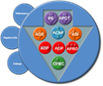 